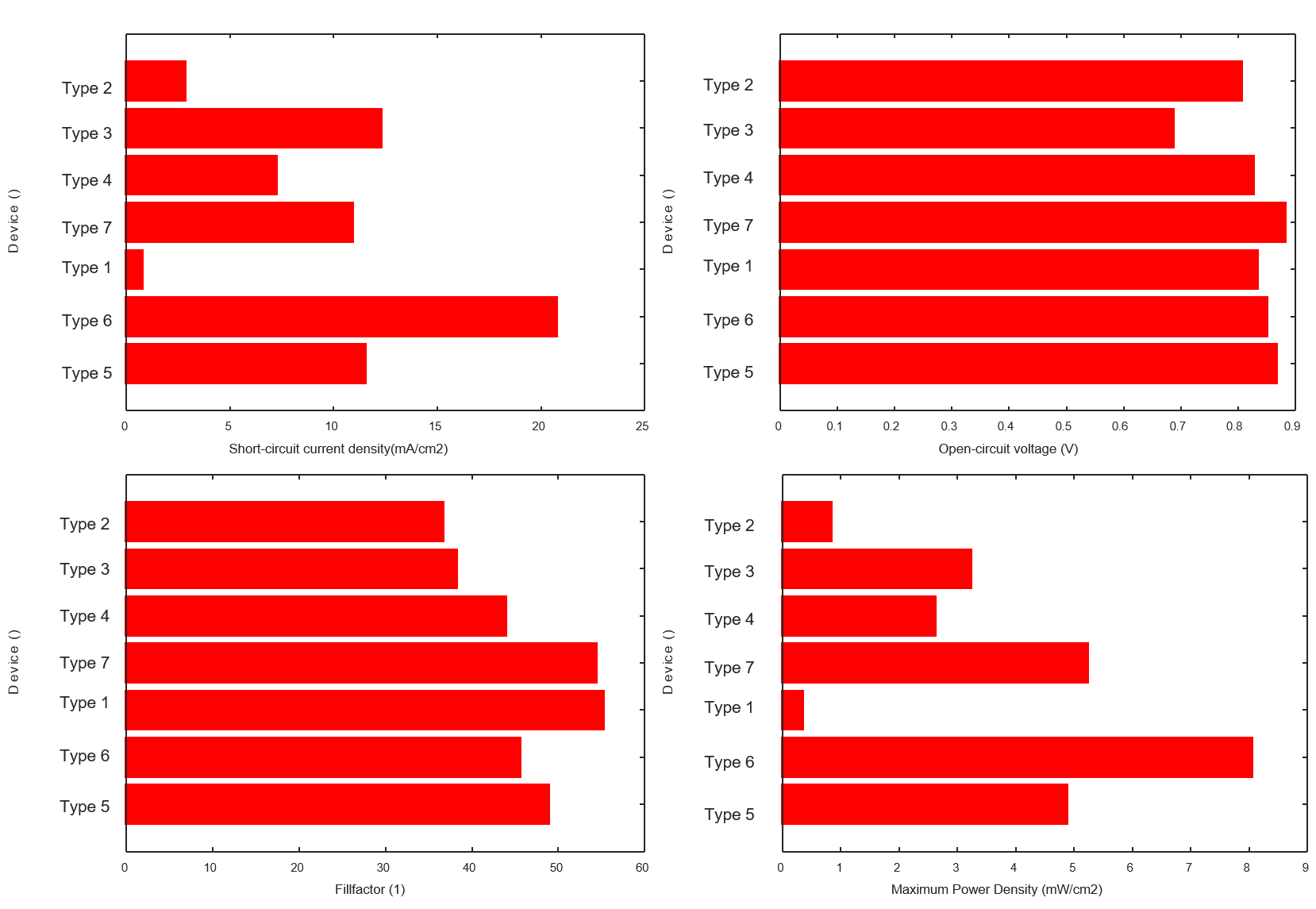 Figure S1. Snapshot of initial FOMs of selected devices of each Type.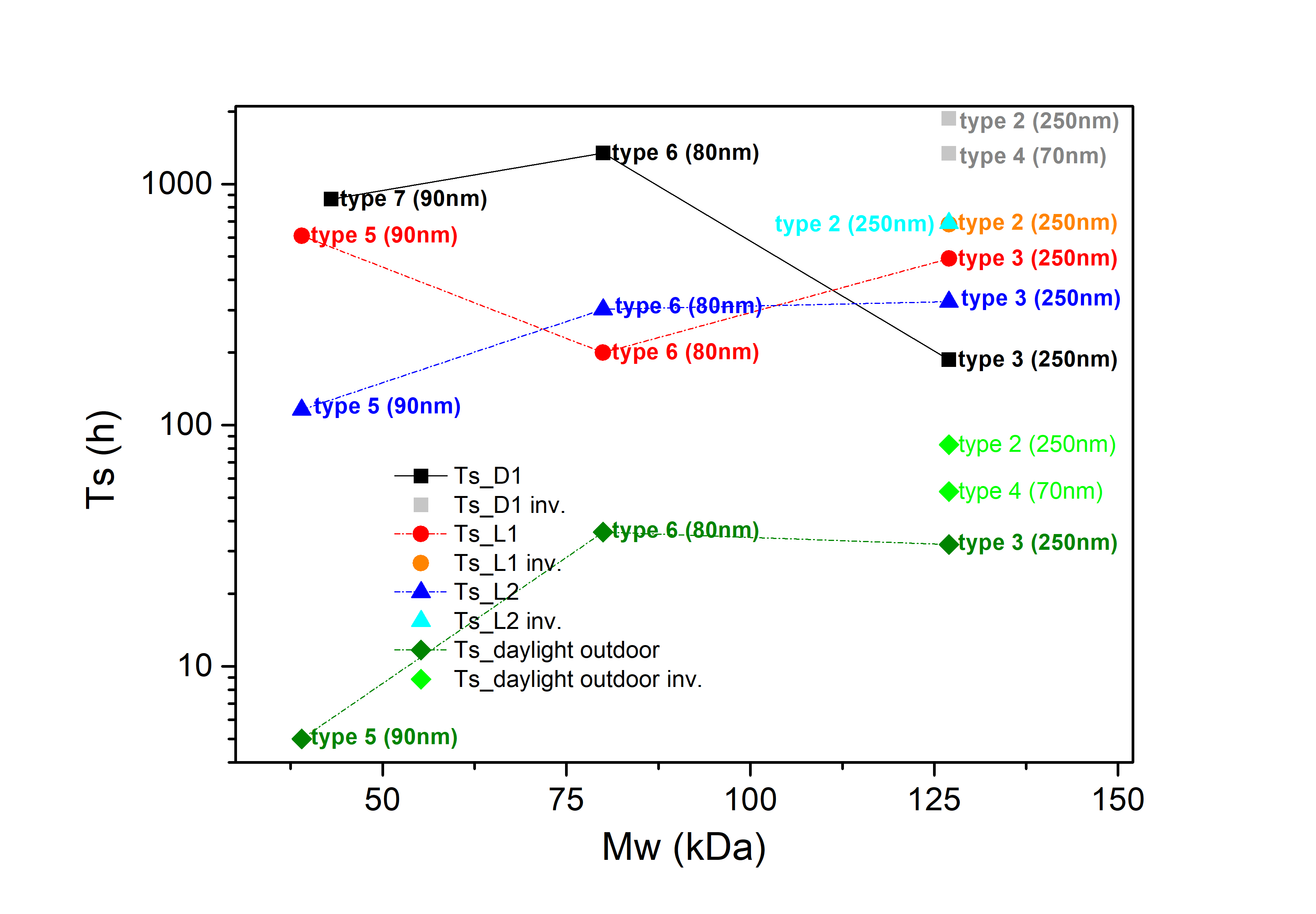 Figure S2. Stabilized time of the devices against Mw.Table S1. Summary of the device types under studyTable S2. Details of the active layer composition and fabrication parametersTable S3. Details of HTL and ETL fabrication parametersTable S4. Active layer blend constituentsTable S5. Lifetime parameters of the tested devices, extracted from measurements at different degradation conditionsIdentifierArchitectureArea (cm2)Cell stack layers [thickness]EncapsulationType 1Standard0.24ITO + PEDOT:PSS [40 nm] + PCDTBT:PC61BM [90 nm]+ Ca [20 nm] + Al [100 nm]Glass + Delo-Katiobond (LP655)UVType 2Inverted3.75ITO + ZnO [30 nm] +PCDTBT:PC70BM [250 nm] + PEDOT:PSS [100 nm] + Ag [100 nm]Metal lid + Araldite epoxyType 3Standard0.16ITO + PEDOT:PSS [??] + PCDTBT:PC60BM [250  nm]+ Ca [20 nm] + Al [100 nm]Glass + Araldite epoxyType 4Inverted0.1ITO + PEIE [10 nm] +PCDTBT:PC70BM [70 nm] + MoO3 [5 nm] + Ag [100 nm]Glass + parafilmType 5Standard0.045ITO + PEDOT:PSS [40 nm] + PCDTBT:PC70BM [90 nm]+ LiF [0.3 nm] + Al [100 nm]Glass + Ossila epoxy glueType 6Standard0.04ITO + PEDOT:PSS [30] + PCDTBT:PC60BM [80 nm]+ Ca [5] + Al [100 nm]Glass + epoxyUVType 7Standard0.09ITO + PEDOT:PSS [30] + PCDTBT:PC60BM [90  nm]+ Ca [25 nm] + Ag [100 nm]Glass + glue (LOCTITE 358)UVIdentifierPCDTBT:PCBM ratio Blend concentration (mg/ml) Spin coating speed (rpm)/time(s) Annealing temperature /time Type 11:212 1600/15 + +1800/45110°C/5 minType 21:4151000/60Type 31:4301500/60Vacuum dry/20 minType 41:4402400/14Vacuum dry/1 hType 51:420750/100Type 61:4201200/11060oC / 3 min (inert atmosphere)Type 71:491000/60120°C/20 minIdentifierHTL Deposition  parametersHTL annealingETLDepositionType 1PEDOT:PSSSC @ 1800 rpm, 55’’125°C 10 ‘CaThermally evaporatedType 2PEDOT:PSSSC @ 1000 rpm, 60´´120°C 10’ZnOSC @ 1000 rpm, 60’’Type 3PEDOT:PSSSC @ 3500°C, 30’´140°C 30’CaThermally evaporatedType 4MoO3ThermallyEvaporatedPEIESC @ 5000 rpm, 60’’+ annealing 120°C, 10’Type 5PEDOT:PSSSC120°C 20’LiFThermally evaporatedType 6PEDOT:PSSSC @6000 rpm, 60’´120°C 20’CaThermally evaporatedType 7PEDOT:PSSSC @4500rpm 30’’+3500 rpm, 30’’120°C 20’CaThermally evaporatedPCDTBT supplierMn (kDa)Mw (kDa)PDIFullerenePCBM supplierActive layer thickness1AldrichNot provided100-140Not provided[60]PCBMSolenne90 nm2SJPC28.9 126.9 4.4[70]PCBMnano-C250 nm3SJPC28.9 126.9 4.4[70]PCBMSolenne2504SJPC28.9 126.9 4.4[70]PCBMSolenne70 nm5Ossilla19.0 39.0 2.05[70]PCBM Solenne90 nm6Solaris Corp.38.180.02.1[70]PCBMSolenne80 nm71-Material17.243.02.5[70]PCBMSolenne90 nmT80 (h)Ts (h)PCE (Ts) (norm.)Ts80 (h)PCE (Ts80) (norm.)Type 2D182018700.74--0.59L1466800.47--0.38L276900.38--0.31O16830.60--0.48Type 3D1841870.7713030.61L174900.42--0.34L233250.766600.61O12320.41--0.33Type 4D121013400.3951430.31O11530.23700.19Type 5L1946100.488940.38L291160.601840.48O10.350.77910.61Type 6D1113013450.7518000.60L11152000.7710440.61L2393020.677800.54O12360.34--0.28Type 7D13758660.35--L139----